Umesto časa u sredu 16.10.2019. čas iz predmeta Osnove psihologije učenja imaćete u ponedeljak, 14.10.2019. u terminu od 15-16.30 sati u učionici u Centru za obrazovanje nastavnika (CON, stara zgrada, između 1. i 2.sprata). Gost na času je:Dr Boris JOKIĆ, Institut za društvena istraživanja u Zagrebu, Hrvatska, sa temom:OBRAZOVNA REFORMA I DRUŠTVENO-POLITIČKI KONTEKST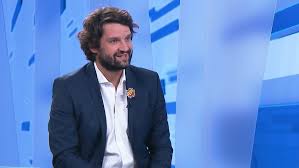 Boris Jokić je psiholog koji radi kao viši naučni saradnik na zagrebačkom Institutu za društvena istraživanja.Master rad je odbranio na Filozofskom fakultetu u zagrebu, a doktorirao je u oblasti pedagoške psihologije u Velikoj Britaniji (Faculty of Education, University of Cambridge, UK, „Religious Education in Croatia – A Case to be Opened“). Poznat je kao jedan od glavnih autora projekta tzv. Kurikularne reforme, odnosno reforme obrazovanja u Hrvatskoj. Široj javnosti postao jepoznat po tome što se 2016. usprotivio namerama vlade premijera Oreškovića da unese izmene u projekt reforme, čime je podstakao masovne proteste na ulicama hrvatskih gradova, što je retkost da protesti nastanu povodom nekog obrazovnog pitanja.Vodi radio-emisiju „Glazbeni kurikulum“.